 SOUTH INDIA BIBLICAL SEMINARYPost , Anandagiri, Bangarapet – 563 114,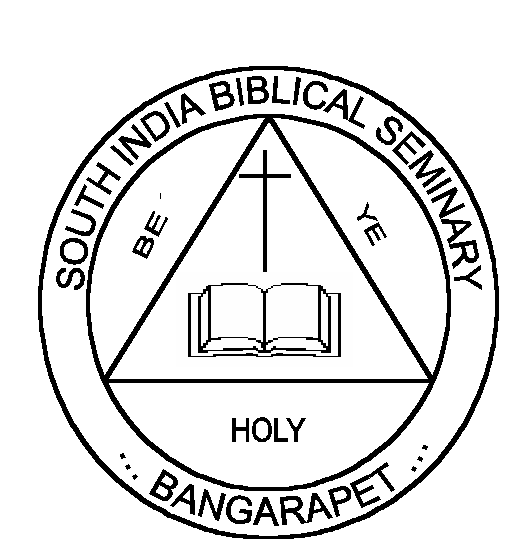 Kolar Dist. Application for AdmissionMaster of TheologyMaster of DivinityBachelor of TheologyChristian Workers CertificatePre – TheologyA non refundable Rs. 300/- application processing fee must accompany this application.  Please make your Cheque / DD/ MO payable South India Biblical Seminary, Bangarapet.Candidate for:  M. Th.	 M. Div.	 B. Th.	 CWC		 Pre - TheologyPersonal Information:Applicants Name: ________________________________________________________________________			First			Middle 				Last (family)Date of Birth: ______________________________________________________________                                Day			         Month				YearPlace of Birth: __________________ Gender: 	 Male	 Female    Mother Tongue: ____________Father’s Name: __________________________________Mailing Address: ___________________________________________________________________________________________________________________________________________________________________________________________________________________________________Email Address:      ________________________________________________________________Phone NO.:____________________ Mobile____________________    Fax___________________Marital Status:	 Single		 Married 		 OthersIf Married:  Spouse’s Name:_______________________________________________________  Children: (give age and names)___________________________________________________________________________________________________________________________________________________________________________________________________________________________If you are admitted to SIBS, do you expect your spouse and children to accompany you to the seminary: 	 Yes 		 NoHow did you hear about SIBS? Academic Record: List all Schools/ Colleges/ Seminaries attended.Ministerial Experience (if any):Church Affiliation: _____________________________________________________________Are you ordained?  Yes		 No	 (if yes) Date of ordination___________________Recommenders: List the names and address of those writing letters of recommendation in support of your application. Church references may include your pastor/ pastorate committee. Academic references may include faculty or academic dean of previous seminary if applying for the M. Div. and a character reference may include a former employer or a family friend.  Family members, spouse or fellow students are unacceptable as references. .Name of Reference							Type of Reference___________________________________________________________________________________________________________________________________________________________________________________________________________________________________________________Financial Statement:Name and address of the person or a sponsoring body responsible for your expenses during your studies at SIBS.Name: _____________________________________ Address: _______________________________________________________________________________________________________________________________________________________________________________________________Please fill and attach the financial guarantee letter with the seal and signature along with application.Personal Letter:Write a personal testimony, the call and commitment for the ministry.Declaration:I, ______________________________________________ (name), declare that all the information given above is true and correct.  I understand that any information, which, I have furnished above, if proved to be false or incorrect, will automatically disqualify me to be admitted to, or to continue in South India Biblical Seminary, Bangarapet. I shall maintain high academic standard and a spirit of unity and love.I shall abide by SIBS rules and regulations.I shall submit to the right of the SIBS administration to take any appropriate action, if, in their judgment, my behavior, character or doctrine is contrary to the spirit and emphasis of SIBS.I understand that SIBS sets high academic standards, and I shall accept and abide by the decisions of the SIBS Academic Counsel including the possible termination of my study in SIBS if after written warning, I do not measure up to SIBS standards.____________								     ____________________Date	     								Signature of the ApplicantList of all the necessary documents candidate needs to produce with this application1. Photos (Passport size) 3 copies2. Certificates of the previous college/ or studies (Xerox)3. Recommendation of the church leader4. Academic recommendation letters for M. Div (2)5. Medical certificate6. Pastors recommendation7. Financial sponsor’s recommendation8. Personal testimony (hand written)9. Baptism certificate10. Marriage certificate (if)11. Conduct certificate (pastor/ previous working/ studying place)SOUTH INDIA BIBLICAL SEMINARYPost Box 20, Bangarapet-563114, Karnataka, IndiaPhone: (08153) 55203/ 9916233325MEDICAL FORM FOR APPLICANTName__________________________________              Sex_______________________Date of birth ____________________________              Blood Group _______________General: ENT ___________________________               Eyes _____________________Skin ___________________________________             Skeletal ___________________CVS ___________________________________              R. S. _____________________Abdomen _______________________________            CNS _____________________Family History:Blood dyscrasla ____________________             Diabetes __________________Hypertension ______________________              Asthma ___________________Fast: 	Jaundice __________________________             Operations ________________	Fits ______________________________              Log term treatment _________	Allergy to any drugs _________________________________________________	Intolerance or Allergy to any food _____________________________________Laboratory Reports:	Hemoglobin ________________________             Serology _________________	Urine ______________________________            Stool ____________________	Chest X-ray Screen _________________________________________________Immunization (give dates) Must be taken prior to admission. Typhoid _______________     Tetanus _______________     Cholera ________________Any previous treatment & recommendation: ____________________________________________________________________________________________________________A candidate who does not disclose previous treatments may be discontinued. Date: ____________________                                                                  ______________________                                                                                                      (Signature of the Doctor)Address ________________________________________________________________________________SOUTH INDIA BIBLICAL SEMINARYSPONSORSHIP   FORMTHIS IS TO CERTIFY that Mr / Mrs. / Miss ______________________________________from ___________________________________________________________________                                                             Addressa member of _______________________________ has been sponsored by___________                                             Church_____________________________________________________________________forstudies at South India Biblical Seminary, Bangarapet.By Sponsoring we mean : ( Please indicate one of the following statements by ticking the  appropriate one)_______________________  1.  We will support the candidate financially during his/her  studies   ( Fully / Partially)_______________________2.  We recommend the candidate for studies at SIBS but are                                                          unable to support him / her financially during his/ her studies                                                          at SIBS_______________________3.  We recommend the candidate as an officially sponsored                                                       Student from a partner body Member of SIBS (Church of the Nazarene)							       ________________________                                                   ________________    	(Signature)							DateName      __________________________________Position _________________________________Address   _________________________________ Friend/ Family     Pastor Web site SIBS Faculty SIBS Graduate OtherSchools/ Colleges/ SeminariesYears AttendedLanguage of InstructionDegree and Year ReceivedMinistry PositionsDates (Years)